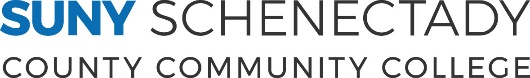 COUNSELING MEMORANDUMTO: 			DATE: FROM: 		RE: 	This memo is to summarize our conversation on . We discussed .You stated .You were informed .	In conclusion .If applicable: 	I have informed the employee of the Family Medical Leave Act (FMLA) 	I have informed the employee of Employee Assistance Program (EAP) 	I have informed the employee to contact the Office of Human Resources for further assistance that may be available. ________________________________			_____________________________Signature of Employee / Date					Signature of Supervisor / Date	The employee’s signature is to acknowledge receipt of this counseling memo and does not necessarily signify the employee’s agreement with its content.		